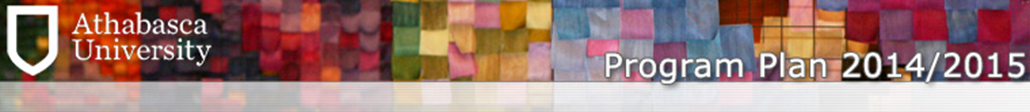 This program plan will assist you in planning your program. You must follow the official program requirements for the calendar year in which you are enrolled.

Please contact Advising Services for program planning assistance.Note: Maximum of 6 credits allowed at the Preparatory (100) level